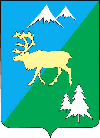 Р А С П О Р Я Ж Е Н И Е  АДМИНИСТРАЦИИ БЫСТРИНСКОГО МУНИЦИПАЛЬНОГО РАЙОНА684350, Камчатский край, Быстринскийрайон, с. Эссо, ул. Терешковой, 1, тел/факс 21-330https://essobmr.ru   admesso@yandex.ruот 18.05.2020 № 294	В связи с необходимостью обеспечения устойчивого развития экономики в условиях ухудшения ситуации в связи с распространением коронавирусной  инфекции, в соответствии с изменениями в Распоряжение Правительства Российской Федерации от 19.03.2020 года № 670-р (от 10.04.2020 № 968-р), Распоряжением Правительства Камчатского края от 29.04.2020 № 142-РП, руководствуясь частью 10 статьи 36.1 Устава Быстринского муниципального района (далее – БМР):Пункт 1 Распоряжения администрации Быстринского муниципального района от 13.05.2020 № 287 «О предоставлении отсрочки или освобождении от арендных платежей субъектам малого и среднего предпринимательства, арендующих имущество казны органов местного самоуправления, в том числе земельных участков в Быстринском муниципальном районе» изложить в следующей редакции:- « 1. Председателю КУМИ Быстринского района по договорам аренды имущества, находящегося в муниципальной собственности Быстринского муниципального района, составляющего казну Быстринского муниципального района, в том числе земельных участков (далее – муниципальное имущество Быстринского муниципального района) обеспечить:»Разослано: дело, КУМИ, Гейко А.Б, сайт администрации Быстринского района. 2. Контроль за исполнением данного распоряжения оставляю за собой.3. Настоящее распоряжение вступает в силу с момента его подписания.Временно исполняющий обязанности главы администрации                                                                            А. В. ГрековБыстринского муниципального районаО внесении изменений в Распоряжение администрации Быстринского муниципального района от 13.05.2020 № 287 «О предоставлении отсрочки или освобождении от арендных платежей субъектам малого и среднего предпринимательства, арендующих имущество казны органов местного самоуправления, в том числе земельных участков в Быстринском муниципальном районе»